СОВЕТ ДЕПУТАТОВ муниципального образования Гавриловский сельсовет Саракташского района оренбургской областиЧЕТВЕРТОГО созывАР Е Ш Е Н И ЕДвадцатого заседания Совета депутатов Гавриловского сельсовета четвертого созываО признании утратившим силу решения Совета депутатов муниципального образования Гавриловский сельсовет Саракташского района Оренбургской области от 24.11.2021 № 37 «О внесении изменений в Положение о земельном налоге, утвержденного решением Совета депутатов Гавриловского сельсовета Саракташского района Оренбургской области от 18.03.2016 № 23»В соответствии со статьёй 5  Налогового кодекса Российской Федерации, статьёй 16 Положения «О муниципальных правовых актах      муниципального образования  Гавриловский сельсовет Саракташского района Оренбургской области,  Уставом муниципального образования Гавриловский сельсовет Саракташского района Оренбургской области:Совет депутатов Гавриловского сельсовета Р Е Ш И Л :Решение Совета депутатов Гавриловского сельсовета от 24.11.2021 № 37 «О внесении изменений в Положение о земельном налоге, утвержденного решением Совета депутатов Гавриловского сельсовета Саракташского района Оренбургской области от 18.03.2016 № 23» признать утратившим силу.      2. Настоящее решение подлежит официальному опубликованию в районной газете «Пульс дня» и подлежит размещению на официальном сайте администрации Гавриловского сельсовета.      3. Настоящее решение вступает в  силу по истечении одного месяца со дня его официального опубликования.  4.Контроль за исполнением данного решения возложить на постоянную комиссию  по бюджетной, налоговой и финансовой политике, собственности и экономическим вопросам, торговле и быту (Жанзакова А.Т.).Глава муниципального образования:                                           Е.И. ВарламоваРазослано: администрации района, прокуратуре Саракташского района, постоянной комиссии Совета депутатов, в дело                                             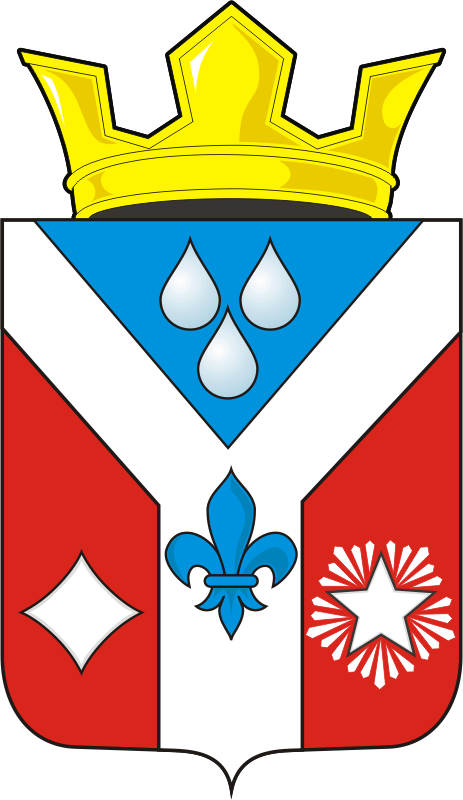 13.09.2022с. Гавриловка№ 61